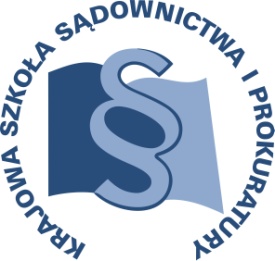 OSU-II. 401.181.4.2017		           Lublin, 11 stycznia 2018 r.U8/C/18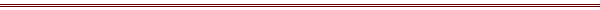 P R O G R A MSZKOLENIA DLA URZĘDNIKÓW SĄDOWYCH WYDZIAŁÓW CYWILNYCH SĄDÓW POWSZECHNYCHz obszaru apelacji katowickiejTEMAT SZKOLENIA:„Czynności kancelaryjno-biurowe dla urzędników wydziałów cywilnych sądów powszechnych”DATA I MIEJSCE:2 marca 2018 r.			Sąd Apelacyjny w KatowicachAl. W. Korfantego 117/119
40-156 Katowice					sala konferencyjna nr  P19/P20
ORGANIZATOR:Krajowa Szkoła Sądownictwa i ProkuraturyOśrodek Szkolenia Ustawicznego i Współpracy Międzynarodowejul. Krakowskie Przedmieście 62, 20 - 076 Lublin  					tel. 81 440 87 10						OSOBY ODPOWIEDZIALNE ZE STRONY ORGANIZATORA:merytorycznie				organizacyjniesędzia Grzegorz Kister			główny specjalista Małgorzata Piotrowskatel. 81 458 37 54	              tel. 22 239 05 12e-mail: g.kister@kssip.gov.pl 		e-mail. m.piotrowska@kssip.gov.plWYKŁADOWCY:Iwona Jankowska 		magister prawa, starszy sekretarz ds. biurowości sądowej, kierownik Oddziału ds. analiz i organizacji pracy w Sądzie Okręgowym w Warszawie, wykładowca na stażu urzędniczym w Sądzie Okręgowym w Warszawie w zakresie biurowości sądowej 
w szeroko rozumianym pionie cywilnym.Zajęcia prowadzone będą w formie seminarium.PROGRAM SZCZEGÓŁOWYPiątek		2 marca 2018 r.9.00 – 11.15 Czynności Sekretariatu na poszczególnych etapach postępowania sądowego:czynności rejestracyjne (rejestracja nowych spraw, notowanie czynności w systemach informatycznych od momentu wpływu sprawy do czasu jej zakończenia w danej instancji);czynności związane z protokołowaniem 
(przygotowanie rozprawy/posiedzenia jawnego, protokołowanie, czynności konieczne do wykonania po rozprawie/posiedzeniu jawnym);czynności tzw. wykonawcze (zasady przygotowywania i wydawania orzeczeń 
i innych dokumentów z akt spraw, przesyłanie orzeczeń do właściwych urzędów i instytucji).	Prowadzenie – Iwona Jankowska11.15 – 11.30		przerwa 11.30 – 13.45 	Urządzenia ewidencyjne i przepływ spraw w świetle regulacji dotyczących  biurowości:Zasady prowadzenia urządzeń ewidencyjnych:	-rodzaje urządzeń;	-zasady dokonywania wpisów w urządzeniach;	-zasady zakreślania numerów porządkowych.Akta sądowe:	-zakładanie i prowadzenie akt sądowych;	-zasady dołączania do akt spraw korespondencji;	-prawidłowość i terminowość wykonywania zarządzeń i orzeczeń.	Prowadzenie – Iwona Jankowska13.45 – 14.15		przerwa14.15 – 15.45 	Praca zespołowa w wydziale i współodpowiedzialność pracowników za wyniki całego zespołu:praca w zespole; organizacja na stanowisku pracy;sygnalizacja problemów.	Prowadzenie – Iwona JankowskaProgram szkolenia dostępny jest na Platformie Szkoleniowej KSSiP pod adresem:http://szkolenia.kssip.gov.pl/login/ oraz na stronie internetowej KSSiP pod adresem: www.kssip.gov.plZaświadczenie potwierdzające udział w szkoleniu generowane jest za pośrednictwem Platformy Szkoleniowej KSSiP. Warunkiem uzyskania zaświadczenia jest obecność na szkoleniu oraz uzupełnienie znajdującej się na Platformie Szkoleniowej anonimowej ankiety ewaluacyjnej (znajdującej się pod programem szkolenia) dostępnej w okresie 30 dni po zakończeniu szkolenia.Po uzupełnieniu ankiety zaświadczenie można pobrać i wydrukować z zakładki 
„moje zaświadczenia”.